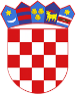 R  E  P  U  B  L  I  K  A    H  R  V  A  T  S  K  APOŽEŠKO-SLAVONSKA ŽUPANIJAGRAD POŽEGA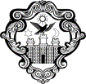 GradonačelnikKLASA: 611-01/23-02/3URBROJ: 2177-1-05/02-23-2Požega, 1. rujna 2023.GRADSKOM VIJEĆU GRADA POŽEGEPREDMET: Izvješće o realizaciji Programa javnih potreba u kulturi u Gradu Požegi za prvo polugodište 2023. godine,- dostavlja se Na osnovi članka 62. stavka 1. podstavka 34. Statuta Grada Požege Službene novine Grada Požege, broj: 2/21. i 11/22.), članka 59. stavka 1. Poslovnika o radu Gradskog vijeća Grada Požege (Službene novine Grada Požege, broj: 9/13., 19/13., 5/14., 19/14., 4/18., 7/18.- pročišćeni tekst, 2/20., 2/21. i 4/21. – pročišćeni tekst), dostavlja se Naslovu na razmatranje i usvajanje Izvješće o realizaciji Programa javnih potreba u kulturi u Gradu Požegi za prvo polugodište 2023. godine.Pravna osnova za predmetno Izvješće je u odredbi članka 35. stavka 1. točke 6. Zakona o lokalnoj i područnoj (regionalnoj) samoupravi (Narodne novine, broj: 33/01, 60/01. – vjerodostojno tumačenje, 129/05., 109/07., 125/08., 36/09., 150/11., 144/12., 19/13. – pročišćeni tekst, 137/15. – ispravak, 123/17., 98/19. i 144/20.), članka 88. Zakona o proračunu (Narodne novine, broj: 144/21.), te članka 39. stavka 1. podstavka 20. Statuta Grada Požege (Službene novine Grada Požege, broj: 2/21. i 11/22.).GRADONAČELNIKdr.sc. Željko Glavić, v.r.PRIVITAK:Zaključak Gradonačelnika Grada Požege Prijedlog Zaključka Gradskog vijeća Grad PožegeIzvješće o realizaciji Programa javnih potreba u kulturi u Gradu Požegi za prvo polugodište 2023. godineR  E  P  U  B  L  I  K  A    H  R  V  A  T  S  K  APOŽEŠKO-SLAVONSKA ŽUPANIJAGRAD POŽEGAGradonačelnikKLASA: 611-01/23-02/3URBROJ: 2177-1-05/02-23-3 Požega, 1. rujna 2023.Na temelju članka 44. stavka 1. i članka 48. stavka 1. točke 7. Zakona o lokalnoj i područnoj (regionalnoj) samoupravi (Narodne novine, broj: 33/01, 60/01. – vjerodostojno tumačenje, 129/05., 109/07., 125/08., 36/09., 150/11., 144/12., 19/13. – pročišćeni tekst, 137/15. – ispravak, 123/17., 98/19. i 144/20.), članka 88. stavka 2. Zakona o proračunu (Narodne novine, broj: 144/21.) i članka 62. stavka 1. podstavka 34. i članka 120. Statuta Grada Požege (Službene novine Grada Požege, broj: 2/21. i 11/22.), Gradonačelnik Grada Požege, dana 1. rujna 2023. godine, donosiZ A K L J U Č A KGradonačelnik Grada Požege podnosi Gradskom vijeću Grada Požege na razmatranje i usvajanje Izvješće o realizaciji Programa javnih potreba u kulturi u Gradu Požegi za prvo polugodište  2023. godine. GRADONAČELNIKdr.sc. Željko Glavić, v.r.DOSTAVITI:Gradskom vijeću Grada Požege, ovdjePismohrani.PRIJEDLOGR  E  P  U  B  L  I  K  A    H  R  V  A  T  S  K  APOŽEŠKO-SLAVONSKA ŽUPANIJAGRAD POŽEGAGradsko vijećeKLASA: 611-01/23-02/3URBROJ: 2177-1-05/02-2-5Požega, __. rujna 2023.Na temelju članka 35. stavka 1. točke 6. Zakona o lokalnoj i područnoj (regionalnoj) samoupravi (Narodne novine, broj: 33/01, 60/01. – vjerodostojno tumačenje, 129/05., 109/07., 125/08., 36/09., 150/11., 144/12., 19/13. – pročišćeni tekst, 137/15. – ispravak, 123/17., 98/19. i 144/20.), te članka 39. stavka 1. podstavka 20. i članka 119. stavka 1. Statuta Grada Požege (Službene novine Grada Požege, broj: 2/21. i 11/22.), Gradsko vijeće Grada Požege, na 22. sjednici, održanoj dana __. rujna 2023., donosiZ A K L J U Č A Ko prihvaćanju Izvješća o realizaciji Programa javnih potreba u kulturi u Gradu Požegi za prvo polugodište 2023. godineI.Gradsko vijeće Grada Požege prihvaća Izvješće o realizaciji programa javnih potreba u kulturi u Gradu Požegi za prvo polugodište 2023. godine. II.Ovaj će se Zaključak objaviti u Službenim novinama Grada Požege.PREDSJEDNIKMatej Begić, dipl.ing.šum.DOSTAVITI:Gradonačelniku, ovdje Upravnom odjelu za financije i proračun, ovdje Upravnom odjelu za samoupravu, ovdjeUpravnom odjelu za društvene djelatnosti, ovdjeSlužbi za unutarnju reviziju, ovdjePismohrani.R  E  P  U  B  L  I  K  A    H  R  V  A  T  S  K  APOŽEŠKO-SLAVONSKA ŽUPANIJAGRAD POŽEGAGradonačelnikKLASA: 611-01/23-02/3URBROJ: 2177-1-05/02-23-4 Požega, 1. rujna 2023.Na temelju članka 44. stavka 1. i članka 48. stavka 1. točke 7. Zakona o lokalnoj i područnoj (regionalnoj) samoupravi (Narodne novine, broj: 33/01, 60/01. – vjerodostojno tumačenje, 129/05., 109/07., 125/08., 36/09., 150/11., 144/12., 19/13. – pročišćeni tekst, 137/15. – ispravak, 123/17., 98/19. i 144/20.) i članka 62. stavka 1. podstavka 34. Statuta Grada Požege (Službene novine Grada Požege, broj: 2/21. i 11/22.), Gradonačelnik Grada Požege, dana 1. rujna 2023. godina, donosiI Z V J E Š Ć EO REALIZACIJI PROGRAMA JAVNIH POTREBA U KULTURI U GRADU POŽEGI ZA PRVO POLUGODIŠTE 2023. GODINEGradsko vijeće Grada Požege usvojilo je Program javnih potreba u kulturi za 2023. godinu na svojoj 16. sjednici održanoj dana, 16. prosinca 2022. godine i njegove izmjene i dopune na 19. sjednici održanoj dana, 12. travnja 2023. godine (Službene novine Grada Požege, broj: 27/22. i 5/23.) (u nastavku teksta: Program).Kroz Program javnih potreba u kulturi u prvom polugodištu 2023. godini sufinancirani su programi, kako slijedi:PROGRAM DJELATNOSTI UDRUGA I DRUŠTAVA U KULTURI I PROGRAM KULTURNIH PROJEKATAKroz Program djelatnosti udruga i društava u kulturi i program kulturnih projekata planirani su i sufinancirani slijedeći programi, projekti i aktivnosti:Aktivnost Donacije udrugama u kulturi - donacije su dodijeljene na temelju Javnog poziva za financiranje javnih potreba udruga građana iz područja kulture u 2023. godini, KLASA: 402-01/22-01/4; URBROJ: 2177-1-05/03-22-1 od 30. rujna 2022. godine, sukladno Odluci o financiranju programa i projekata udruga od interesa za opće dobro u Gradu Požegi (Službene novine Grada Požege, broj: 14/15. i 17/18.) i uz obvezu dostavljanja obrazloženih programa po aktivnostima i projektima. Imenovano Kulturno vijeće predložilo je raspodjelu sredstava po udrugama, na temelju koje je Gradonačelnik donio Odluku o raspodjeli sredstava na poziciji - Program udruge u kulturi i ostala kulturna događanja u 2023. godini (Službene novine Grada Požege, broj: 1/23.), a donacije su u izvještajnom razdoblju dodijeljene udrugama za razne programe, nastupe i organizaciju manifestacija te materijalne troškove u ukupnom iznosu od 21.638,00 €, kako slijedi: Tekući projekt Ostala kulturna događanja - odnosi se na financiranje ostalih kulturnih priredbi i događanja na području grada Požege. Tekuće donacije planirane su u iznosu 13.270,00 €, a realizirane u iznosu 2.700,00 €  za organizaciju manifestacija kako slijedi:Tekući projekt Folklorna riznica Zlatne žice Slavonije - odnosi se projekt prijavljen Ministarstvu kulture. Svrha je očuvanje tradicije kroz organizaciju folklorne večeri u sklopu festivala Zlatne žice Slavonije. Projekt je planiran u iznosu 8.700,00 €, a realizacija se očekuje u rujnu 2023. godine.Tekući projekt Zlatne žice Slavonije - odnosi se na festival tamburaške i zabavne glazbe koji ima za cilj pružiti kvalitetan kulturno – glazbeni sadržaj stanovništvu i široj okolici. Projekt je planiran u iznosu 217.500,00 €, a u izvještajnom razdoblju je realizirano rashoda u iznosu 462,90 € za pripremne radnje za festival koji se održava u rujnu 2023.Tekući projekt Urban festival - odnosi se na festival urbane glazbe koji provodi udruga Big Band, a festival je održan u lipnju. Planiran je i sufinanciran u iznosu 19.910,00 €.Tekući projekt Zavod za znanstveno-istraživački i umjetnički rad HAZU – planirano je 13.280,00 €, a realizirano 5.676,79 € za sufinanciranje rada HAZU u Požegi.II. PROGRAM USTANOVA U KULTURI – na području Grada Požege djeluju tri ustanove u kulturi kojima je Grad Požega osnivač, te za koje se sredstva osiguravaju kroz Program javnih potreba u kulturi, kako slijedi:- Gradski muzej Požega- Gradska knjižnica Požega- Gradsko kazalište Požega1) GRADSKI MUZEJ POŽEGA – planirana sredstva za 2023. godinu iznose 364.807,00 €, a realizirana u iznosu 133.131,24 €.Tijekom razdoblja proračunski korisnik je provodio aktivnosti, projekte i programe, kako slijedi:- program Redovna djelatnost ustanova u kulturi realiziran je u iznosu 130.486,00 €, za Osnovnu aktivnost ustanove u kulturi, odnosno za financiranje rashoda za zaposlene, materijalne i financijske rashode, za kapitalni projekt Nabava opreme u ustanovama u kulturi za održavanje i zbrinjavanje vrijedne muzejske građe i dokumentacije i projekt Centar za posjetitelje – Požeška kuća,- program Muzejska djelatnost realiziran je u iznosu 2.645,24 €. Kroz njega su realizirani projekti: Otkup umjetnina, Izložbe i Digitalizacija.2) GRADSKA KNJIŽNICA POŽEGA – planirana sredstva za 2023. godinu iznose 593.571,00 €, a realizirana 256.879,89 €, te se odnose na sljedeće programe, aktivnosti i projekte:- program Redovna djelatnost ustanova u kulturi realiziran je u iznosu 197.485,93 €, za Osnovnu aktivnost ustanove u kulturi, odnosno za financiranje rashoda za zaposlene, materijalne i financijske rashode i kapitalni projekt Nabava opreme u ustanovama u kulturi,- program Knjižnična djelatnost realiziran je u iznosu 59.393,96 €, kroz koji su realizirani sljedeći projekti: Nabava knjiga, Noć knjige, Programi dječjeg odjela, Programi za studente i mlade, Gostovanja, predstavljanja i izložbe, Projekt Knjiga svaki dan, Umjetnik u meni, Izložbeni program Galerije svjetlosti,  Čitam, Učenjem protiv demencije, Startup u knjižnici, Avantura umjetnosti i Jednominutna priča.3) GRADSKO KAZALIŠTE POŽEGA – planirana sredstva za 2023. godinu iznose 322.257,00 €, a realizirana u iznosu 168.214,41 €, za sljedeće programe, aktivnosti i projekte:-program Redovna djelatnost ustanova u kulturi realiziran u iznosu 108.792,57 € za Osnovnu aktivnost ustanova u kulturi, odnosno za rashode za zaposlene, materijalne i financijske rashode, za kapitalni projekt Nabava opreme u ustanovama u kulturi i za tekući projekt Održavanje građevinskih objekata,- program Kazališna djelatnost realiziran je u iznosu 59.421,84 €. Sredstva su realizirana za produkciju profesionalnih i amaterskih predstava, za gostujuće predstave, obilježavanje događanja „Dani požeškog kazališta“, 6. kazališne susrete dramskih skupina Požeško-slavonske županije KaZlaDo 2023., Malu školu kazališta, Srednjoškolsku kazališnu družinu i Kazališnu amatersku družinu,  niz izvedbi u matičnom kazalištu za škole i vrtiće, za izložbe u galeriji Ciraki i dr. aktivnosti. U ožujku 2023. godine premijerno je izašla nova predstava „Sanjareva priča“,  a u svibnju „Mačka u čizmama“. Premijerne predstave izveli su i polaznici MŠK i SKAD-a. Realizacija programa, tabelarni dio:Navedenim programima (I. + II.) u 2023. godini planirano je financiranje javnih potreba u kulturi u iznosu 1.585.155,00 €, a realizirano u prvom polugodištu 2023. godine u iznosu 608.613,23 €. GRADONAČELNIKdr.sc. Željko Glavić, v.r.22. SJEDNICA GRADSKOG VIJEĆA GRADA POŽEGETOČKA 4. a) DNEVNOG REDAI Z V J E Š Ć EO REALIZACIJI PROGRAMA JAVNIH POTREBA U KULTURI U GRADU POŽEGI ZA PRVO POLUGODIŠTE 2023. GODINEPREDLAGATELJ:	Gradonačelnik Grada PožegeIZVJESTITELJ:	Gradonačelnik Grada Požege i /ili pročelnica Upravnog odjela za društvene djelatnostiRujan 2023.NAZIV PROGRAMA, PROJEKATA I AKTIVNOSTI NAMJENA SREDSTAVATEKUĆI PLAN ZA 2023.GODINU/€REALIZIRANO U PRVOM POLUGODIŠTU 2023. GODINI/€1.PROGRAM UDRUGE U KULTURI I OSTALA KULTURNA DOGAĐANJA291.240,0044.710,90Aktivnost DONACIJE UDRUGAMA U KULTURIprovođenje programa i projekata udruga31.860,0021.638,00Tekući projekt OSTALA KULTURNA DOGAĐANJAorganizacija manifestacije13.270,002.700,00Tekući projekt FOLKLORNA RIZNICA ZLATNE ŽICE SLAVONIJEorganizacija manifestacije8.700,000,00Tekući projekt ZLATNE ŽICE SLAVONIJE organizacija manifestacije217.500,00462,90Tekući projekt URBAN FESTIVALorganizacija manifestacije 19.910,0019.910,002. PROGRAM ZNANSTVENO ISTRAŽIVAČKI I UMJETNIČKI RAD13.280,005.676,79Tekući projekt ZAVOD ZA ZNANSTVENO-ISTRAŽIVAČKI I UMJETNIČKI RAD HAZU-uza rad13.280,005.676,79Ukupno (1+2)304.520,0050.387,69NAZIV PROGRAMA, PROJEKATA I AKTIVNOSTINAMJENA SREDSTAVAREALIZIRANO U PRVOM POLUGODIŠTU 2023. GODINE/€Društvo "Sveti Grgur - Požeška građanska straža“„Nastupi Požeške građanske straže“300,00Povijesna postrojba Gradska straža PožegaSkupština udruge, odlazak na skupštinu Saveza povijesnih postrojbi RH, nastupi i izlasci Gradske straže Požega u prvom dijelu godine1.350,00Glazbena radionica "Nota"„Glazbena unija grada Požege“700,00LZD "Vila Velebita"Godišnji program revitalizacije kulturno povijesne baštine Like i Slavonije3.000,00Požeški tamburaški orkestarPožego, najdraži grade!460,00Udruga zavičajnih pisaca i slikara Požeško-slavonske „Matko Peić“ „Skitam, pišem i rišem“ – obilježavanje 100-te godišnjice rođenja Matka Peića400,00UO Plesna radionica Ilijane Lončar 22. Požeški plesokaz1.000,00Folklorni ansambl Požega„Očuvanje i njegovanje tradicijske kulture Požeštine“900,00Big band PožegaGodišnje djelovanje Big banda Požega u 2023.2.700,00GFR Film-video Požega„31. hrvatski festival jednominutnih filmova“5.000,00Povijesna postrojba Gradska straža PožegaNastupi Gradske straže Požega u Sv. Nedjelji, Križevcima, Ivanić Gradu, Županji, Karlovcu, Bakru, Gospiću, Vinkovcima, Osijeku, Bjelovaru te Požegi i Požeško-slavonskoj županiji1.328,00Udruga zavičajnih pisaca i slikara Požeško-slavonske „Matko Peić“ "Skitam i slikam" - organizacija likovne kolonije500,00Udruga "Požeške mažoretkinje"Odlazak na Svjetsko prvenstvo u engleski Liverpool2.000,00HKUD "Vijenac" PožegaSufinanciranje materijalnih troškova udruge200,00Plesni klub BoaVremenski vrtuljak Plesnog kluba Boa - povodom 18 godina kluba800,00UO Plesna radionica Ilijane Lončar Gostovanja u Istarskom narodnom kazalištu u Puli te na Šibenskom plesnom festivalu1.000,00KORISNIK SREDSTAVANAMJENA SREDSTAVAREALIZIRANO U PRVOM POLUGODIŠTU 2023. GODINE/€KUD „Požeška dolina“Smotra dramskih pučkih igrokaza u Požegi 700,00Stolni kaptol sv. Petra, PožegaAntunovski koncert u Požegi2.000,00NAZIV PRORAČUNSKOG KORISNIKAIZVOR FINANCIRANJA/NAMJENA SREDSTAVA/€TEKUĆI PLAN/€REALIZACIJA ZA PRVO POLUGODIŠTE 2023. GODINE/€1)GRADSKI MUZEJ POŽEGASredstva iz izvora Grad             332.770,00Sredstva iz ostalih izvora            32.037,00364.807,00133.131,24Program REDOVNA DJELATNOST USTANOVA U KULTURI340.380,00130.486,00Projekt/AktivnostOsnovna aktivnost ustanova u  kulturi (za rashode za zaposlene, materijalne i financijske rashode)299.460,00125.613,28Nabava opreme u ustanovama u kulturi3.090,001.522,96Požeške bolte2.600,000,00Centar za posjetitelje - požeška kuća35.230,003.349,76Program MUZEJSKA DJELATNOST24.427,002.645,24Projekt/AktivnostOtkup umjetnina1.950,00183,00Restauracije13.937,000,00Razvoj publike u kulturi - Blago Požege2.000,000,00Izložbe3.600,00830,24Digitalizacija2.240,001.632,00Muzejske radionice700,000,00Zaštita pokretne baštine0,000,002)GRADSKA KNJIŽNICA POŽEGASredstva iz izvora Grad             332.770,00Sredstva iz ostalih izvora            32.037,00593.571,00256.879,89Program REDOVNA DJELATNOST USTANOVA U KULTURI477.310,00197.485,93Projekt/AktivnostOsnovna aktivnost ustanova u kulturi472.534,00194.040,28Nabava opreme u ustanovama u kulturi4.776,003.445,65Program KNJIŽNIČNA DJELATNOST116.261,0059.393,96Projekt/AktivnostNabava knjiga46.453,0017.081,25Mjesec hrvatske knjige1.330,000,00Noć knjige4.266,004.196,95Programi dječjeg odjela470,00240,56Programi za studente i mlade465,00198,23Gostovanja, predstavljanja i izložbe1.273,001.272,50Projekt knjiga svaki dan930,00930,00Filmski program knjižnice266,000,00Umjetnik u meni1.062,001.062,00Probudi me2.788,000,00Izložbeni program galerije svjetlosti3.087,001.904,79Čitam45.831,0028.642,40Zlata Kolarić Kišur1.132,000,00Učenjem protiv demencije1.261,00237,67Startup u knjižnici1.513,001.327,00Kriptografija za djecu929,000,00Avantura umjetnosti1.195,001.062,00Monografija knjiga svaki dan0,000,00Jednominutna priča2.010,001.238,613)GRADSKO KAZALIŠTE POŽEGASredstva iz izvora Grad             332.770,00Sredstva iz ostalih izvora            32.037,00322.257,00168.214,41Program REDOVNA DJELATNOST USTANOVA U KULTURI216.092,00108.792,57Projekt/AktivnostOsnovna aktivnost ustanova u kulturi198.242,0091.723,55Nabava opreme u ustanovama u kulturi9.556,009.291,00Održavanje građevinskih objekata8.294,007.778,02Program KAZALIŠNA DJELATNOST106.165,0059.421,84Projekt/AktivnostPredstave106.165,0059.421,84Ukupno (1+2+3)1.280.635,00558.225,54